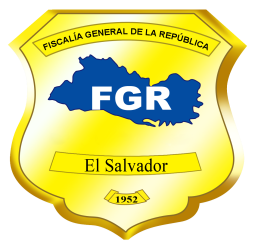 Fiscalía General de la RepúblicaUnidad de Acceso a la Información PúblicaSolicitud Nº 455-UAIP-FGR-2019.FISCALÍA GENERAL DE LA REPÚBLICA, UNIDAD DE ACCESO A LA INFORMACIÓN PÚBLICA. San Salvador, a las trece horas con treinta minutos del día siete de noviembre de dos mil diecinueve.Se recibió con fecha veintitrés de octubre del presente año, solicitud de información en el correo electrónico institucional de esta Unidad, conforme a la Ley de Acceso a la Información Pública (en adelante LAIP), enviada por la ciudadana ---------------------------------------------------, con Documento Único de Identidad número ----------------------------------------------------------------------------------------------------, de la que se hacen las siguientes CONSIDERACIONES:  I. De la solicitud presentada, se tiene que la interesada literalmente pide se le proporcione la siguiente información: “Datos de denuncias de vulneración de derechos humanos a personas adultas mayores. -      Cuáles derechos son los que más le son vulnerados a ésta población. -      Cuál es el tipo de seguimiento que dan como FGR. A.    Si como FGR cuentan con programas o capacitaciones respecto al tema de derechos humanos de los adultos mayores, a nivel nacional.” Período Solicitado: Desde enero hasta junio de 2019.II. Conforme a los artículos 66 LAIP, 72 y 163 inciso 1° de la Ley de Procedimientos Administrativos (en adelante LPA), se han analizado los requisitos de fondo y forma que debe cumplir la solicitud, verificando que ésta no cumple con los requisitos legales de claridad y precisión, por lo que, con la finalidad de dar respuesta a su solicitud, el día veintiocho de octubre del presente año se le solicitó que aclarara: "1. En relación al ítem 1, cuando dice “…denuncias…”, debe precisar si requiere la totalidad de casos que ingresan a la FGR, independientemente de la forma en que es presentada la noticia criminal (denuncia, aviso, querella, parte policial, etc.), o se refiere exclusivamente a esa forma de inicio de la investigación. ... 2. En el mismo ítem 1, cuando solicita información sobre: “…vulneración de derechos humanos…”, debe especificar los delitos de los cuales requiere la información, ya que la Fiscalía General de la República genera datos a partir de casos que ingresan por delitos específicos regulados en las leyes y los términos antes relacionados no son criterio de búsqueda en nuestro sistema institucional. 3. En el ítem 3, debe aclarar a qué se refiere cuando dice “…seguimiento…”, con la finalidad de tener mayor claridad de lo que solicita, ya que el término que utiliza es muy amplio." La solicitante a través de correo electrónico de fecha veintiocho de octubre del corriente año, aclaró su solicitud de la siguiente manera:  “En el Item 1, si necesito saber las denuncias, aviso, querella, parte policial que tenga relación con el tema de adultos mayores. ... En el Item 2, me refiero a abuso sexual, acoso sexual, golpes, maltrato en la familia, centros de cuido, hospitales, en el transporte público y otros delitos hacia los adultos mayores ... En el Item 3, podría ser el proceso y resultados que tienen sobre los casos, no necesariamente de todos los casos, pero podrían brindar información de los resultados obtenidos, es decir si se resuelven los casos de cualquier denuncia, siempre relacionados a adultos mayores”. Con la respuesta proporcionada y habiendo la interesada enviado copia de su Documento Único de Identidad, conforme a lo establecido en el artículo 52 del Reglamento LAIP, se continuó con el trámite de su solicitud.III. Con el objeto de localizar, verificar la clasificación y, en su caso, comunicar la manera en que se encuentra disponible la información, se transmitió la solicitud a la Dirección Nacional de la Mujer, Niñez, Adolescencia, Población LGBTI y Grupo en Condición de Vulnerabilidad, Dirección de la Escuela de Capacitación Fiscal y al Departamento de Estadística, de esta Fiscalía, conforme al artículo 70 LAIP.IV. Del análisis de la información solicitada, se tiene que es información pública, por lo que no se encuentra dentro de ninguna de las causales de reserva previstas en el artículo 19 LAIP, y tampoco es información considerada confidencial de acuerdo a lo establecido en el Art. 24 LAIP, por lo que es factible su entrega.POR TANTO, en razón de lo anterior, con base en los artículos 62, 65, 66, 70, 71, 72 LAIP, 72, 80, 81, 82 y 163 inciso 1° LPA, 389 Código de Familia y 2 Ley de Atención Integral para la Persona Adulta Mayor, se RESUELVE: CONCEDER EL ACCESO A LA INFORMACIÓN SOLICITADA, por medio de las respuestas siguientes:Cantidad de denuncias, aviso, querella, parte policial que tenga relación con el tema de adultos mayores, por los delitos de abuso sexual, acoso sexual, golpes, maltrato en la familia, centros de cuido, hospitales, en el transporte público y otros delitos hacia los adultos mayores.R// La información que se presenta a continuación es en relación a los requerimientos que específicamente consignó en su solicitud, sin embargo, en virtud que bajo los términos expuestos no existe regulado un delito, se entregan los siguientes datos estadísticos: para abuso sexual se brinda información de los delitos de Violación, Violación Agravada, Violación en menor o incapaz, Otras Agresiones Sexuales, Agresión sexual en menor o incapaz, Otras Agresiones Sexuales Agravadas y Acoso Sexual; para golpes, se brindan los delitos de Lesiones, Lesiones Graves, Lesiones Muy Graves y Lesiones Agravadas y para el requerimiento donde solicitó maltrato en la familia se brinda datos de los delitos de Violencia Intrafamiliar y Desobediencia en caso de Medidas Cautelares o de Protección.En relación a que se brinde los delitos sucedidos en centros de cuido, hospitales, en el transporte público, se hacer saber que para los delitos brindados se proporciona el lugar donde sucedió el hecho. Fuente: Departamento de Estadística según registros de SIGAP a la fecha 01/11/2019Nota: Los datos entregados corresponden a los casos iniciados en el periodo solicitado.Cuál es el tipo de seguimiento que dan como FGR/proceso y resultados que tienen sobre los casos, no necesariamente de todos los casos, pero podrían brindar información de los resultados obtenidos, es decir si se resuelven los casos de cualquier denuncia. R// Con respecto a este requerimiento, en virtud de ser la petición genérica, la información que se entrega corresponde a la cantidad de víctimas adulto mayor, cuyos casos han sido judicializados en el período solicitado. Se aclara que toda denuncia, aviso, querella, etc., que ingresa a la Fiscalía General de la República es objeto de investigación por parte de esta institución.Fuente: Departamento de Estadística según registros de SIGAP a la fecha 01/11/2019Nota: Los datos entregados son independientes a la fecha de inicio del casoSi como FGR cuentan con programas o capacitaciones respecto al tema de derechos humanos de los adultos mayores, a nivel nacional.R// La Fiscalía General de la República, cuenta con la Política de Persecución Penal, la cual en su artículo 25 establece lo relativo al “Tratamiento de la delincuencia contra personas en condiciones especiales de vulnerabilidad”, en las que se incluyen a las personas adultas mayores. También se cuenta con el Protocolo de Atención Legal y Psicosocial para personas que enfrentan violencia con énfasis en niñez, adolescencia, mujeres y otras poblaciones en condiciones de vulnerabilidad, cuyo objetivo es garantizar que las personas integrantes de estos segmentos de la población, cuando acuden a cualquier sede fiscal, reciban un trato digno con respecto a sus derechos humanos; este protocolo, en su romano VIII, se refiere a “Atención a otras personas en situación de vulnerabilidad”, en las que se incluye a las personas adultas mayores.En relación a las capacitaciones, durante el periodo solicitado, la Escuela de Capacitación Fiscal ha desarrollado una actividad formativa relacionada con los derechos de los adultos mayores, la cual se muestra a continuación:Sobre la información estadística que se entrega, se hacen las siguientes aclaraciones:Los datos estadísticos se entregan se entregan según registros de las Bases de Datos del Sistema de Información y Gestión Automatizada del Proceso Fiscal (SIGAP), a la fecha 01 de noviembre de 2019.En general, los cuadros estadísticos contienen información únicamente de los delitos y demás categorías en que se encontraron registros, de acuerdo a los criterios establecidos por la usuaria.La información estadística que se entrega es de manera general, es decir, no es posible detallar si los hechos sucedieron por la calidad de adulto mayor de las  víctimas, ya que no se cuenta con ese nivel de detalle de forma automatizada, lo cual no afecta las investigaciones ni el proceso peal en casos concretos.  Se ha tomado como parámetro de edad, para considerar a una persona natural como adulto mayor, los sesenta años de edad, conforme lo regulado en el Art. 389 del Código de Familia y Art. 2 de la Ley de Atención Integral para la Persona Adulta Mayor.Notifíquese, al correo electrónico señalado por la solicitante, dando cumplimiento a lo establecido en los artículos 62 LAIP, 58 y 59 del Reglamento LAIP.Licda. Deisi Marina Posada de Rodríguez MezaOficial de InformaciónVERSIÓN PÚBLICA: Conforme al Art. 30 LAIP, por supresión de datos personales de nombre, documento de identidad de las personas relacionadas en la solicitud de Información, conforme al Art. 24 lit. “c” LAIP.CANTIDAD DE VICTIMAS DE 60 AÑOS O MAS A NIVEL NACIONAL SEGÚN DELITOS REQUERIDOS, CORRESPONDIENTES AL PERIODO DE ENERO A JUNIO 2019, DESAGREGADO POR LUGAR DEL HECHO Y DELITOCANTIDAD DE VICTIMAS DE 60 AÑOS O MAS A NIVEL NACIONAL SEGÚN DELITOS REQUERIDOS, CORRESPONDIENTES AL PERIODO DE ENERO A JUNIO 2019, DESAGREGADO POR LUGAR DEL HECHO Y DELITOCANTIDAD DE VICTIMAS DE 60 AÑOS O MAS A NIVEL NACIONAL SEGÚN DELITOS REQUERIDOS, CORRESPONDIENTES AL PERIODO DE ENERO A JUNIO 2019, DESAGREGADO POR LUGAR DEL HECHO Y DELITOCANTIDAD DE VICTIMAS DE 60 AÑOS O MAS A NIVEL NACIONAL SEGÚN DELITOS REQUERIDOS, CORRESPONDIENTES AL PERIODO DE ENERO A JUNIO 2019, DESAGREGADO POR LUGAR DEL HECHO Y DELITOCANTIDAD DE VICTIMAS DE 60 AÑOS O MAS A NIVEL NACIONAL SEGÚN DELITOS REQUERIDOS, CORRESPONDIENTES AL PERIODO DE ENERO A JUNIO 2019, DESAGREGADO POR LUGAR DEL HECHO Y DELITOCANTIDAD DE VICTIMAS DE 60 AÑOS O MAS A NIVEL NACIONAL SEGÚN DELITOS REQUERIDOS, CORRESPONDIENTES AL PERIODO DE ENERO A JUNIO 2019, DESAGREGADO POR LUGAR DEL HECHO Y DELITOCANTIDAD DE VICTIMAS DE 60 AÑOS O MAS A NIVEL NACIONAL SEGÚN DELITOS REQUERIDOS, CORRESPONDIENTES AL PERIODO DE ENERO A JUNIO 2019, DESAGREGADO POR LUGAR DEL HECHO Y DELITOCANTIDAD DE VICTIMAS DE 60 AÑOS O MAS A NIVEL NACIONAL SEGÚN DELITOS REQUERIDOS, CORRESPONDIENTES AL PERIODO DE ENERO A JUNIO 2019, DESAGREGADO POR LUGAR DEL HECHO Y DELITOCANTIDAD DE VICTIMAS DE 60 AÑOS O MAS A NIVEL NACIONAL SEGÚN DELITOS REQUERIDOS, CORRESPONDIENTES AL PERIODO DE ENERO A JUNIO 2019, DESAGREGADO POR LUGAR DEL HECHO Y DELITOCANTIDAD DE VICTIMAS DE 60 AÑOS O MAS A NIVEL NACIONAL SEGÚN DELITOS REQUERIDOS, CORRESPONDIENTES AL PERIODO DE ENERO A JUNIO 2019, DESAGREGADO POR LUGAR DEL HECHO Y DELITOCANTIDAD DE VICTIMAS DE 60 AÑOS O MAS A NIVEL NACIONAL SEGÚN DELITOS REQUERIDOS, CORRESPONDIENTES AL PERIODO DE ENERO A JUNIO 2019, DESAGREGADO POR LUGAR DEL HECHO Y DELITOCANTIDAD DE VICTIMAS DE 60 AÑOS O MAS A NIVEL NACIONAL SEGÚN DELITOS REQUERIDOS, CORRESPONDIENTES AL PERIODO DE ENERO A JUNIO 2019, DESAGREGADO POR LUGAR DEL HECHO Y DELITOCANTIDAD DE VICTIMAS DE 60 AÑOS O MAS A NIVEL NACIONAL SEGÚN DELITOS REQUERIDOS, CORRESPONDIENTES AL PERIODO DE ENERO A JUNIO 2019, DESAGREGADO POR LUGAR DEL HECHO Y DELITOLugar del HechoLesiones (142 CP)Lesiones Graves (143 CP)Lesiones Agravadas (145 CP)Violación (158 CP)Violación en Menor o Incapaz (159 CP)Otras Agresiones Sexuales (160 CP)Agresión Sexual en Menor e Incapaz (161 CP)Acoso Sexual (165 CP)Violencia Intrafamiliar (200 CP)Violación Agravada (158-162 CP)Desobediencia en Caso de Medidas Cautelares o de Protección (338-A CP)TotalApartamento100000000001Avenida300000001004Barrio400000001005Boulevard200000000002Calle53321000210163Callejón100000000001Camino010000000001Cantón501000010007Carretera500000001006Casa Abandonada100000000001Casa de residencia de familiar19001011150028Casa de Residencia de la Victima5333512043618116Casa de Residencia del Imputado400000000004Casa de Residencia Particular000100001002Caserío300000001004Centro Penal100000000001Comunidad200000010014Hospedaje000001010002Iglesia200000000002Juzgado000000001001Lugar de Trabajo100000000001Mesón100000000001Negocio100000000001No Determinado100001000002Oficina Pública000000000011Parque200000000002Parqueo200000001003Pasaje100000000023Restaurante100000000001Terreno300000000003Colonia16010000030121Juzgado de Paz000000001001Desvío100000000001Alcaldía110000000002Línea Férrea100000000001Residencial100000000001Centro Escolar000000010001Corral000000000011Total1928781511153115302CANTIDAD DE VICTIMAS DE 60 AÑOS O MAS EN CASOS JUDICIALIZADOS A NIVEL NACIONAL SEGÚN DELITOS REQUERIDOS, CORRESPONDIENTES AL PERIODO DE ENERO A JUNIO 2019, DESAGREGADO POR DELITOCANTIDAD DE VICTIMAS DE 60 AÑOS O MAS EN CASOS JUDICIALIZADOS A NIVEL NACIONAL SEGÚN DELITOS REQUERIDOS, CORRESPONDIENTES AL PERIODO DE ENERO A JUNIO 2019, DESAGREGADO POR DELITOCANTIDAD DE VICTIMAS DE 60 AÑOS O MAS EN CASOS JUDICIALIZADOS A NIVEL NACIONAL SEGÚN DELITOS REQUERIDOS, CORRESPONDIENTES AL PERIODO DE ENERO A JUNIO 2019, DESAGREGADO POR DELITOCANTIDAD DE VICTIMAS DE 60 AÑOS O MAS EN CASOS JUDICIALIZADOS A NIVEL NACIONAL SEGÚN DELITOS REQUERIDOS, CORRESPONDIENTES AL PERIODO DE ENERO A JUNIO 2019, DESAGREGADO POR DELITOCANTIDAD DE VICTIMAS DE 60 AÑOS O MAS EN CASOS JUDICIALIZADOS A NIVEL NACIONAL SEGÚN DELITOS REQUERIDOS, CORRESPONDIENTES AL PERIODO DE ENERO A JUNIO 2019, DESAGREGADO POR DELITOCANTIDAD DE VICTIMAS DE 60 AÑOS O MAS EN CASOS JUDICIALIZADOS A NIVEL NACIONAL SEGÚN DELITOS REQUERIDOS, CORRESPONDIENTES AL PERIODO DE ENERO A JUNIO 2019, DESAGREGADO POR DELITODelitosJudicializadosLesiones (142 CP)82Lesiones Graves (143 CP)7Lesiones Agravadas (145 CP)4Violación (158 CP)5Acoso Sexual (165 CP)1Violencia Intrafamiliar (200 CP)21Desobediencia en Caso de Medidas Cautelares o de Protección (338-A CP)12Total132NoAcción Formativa – datos generalesDuraciónFecha de realización1.CURSO ATENCIÓN Y DERECHOS DEL ADULTO MAYOR08:0022/01/2019